İlgili BirimlereÜniversitemizin hedef kitlelere ve aday öğrencilere tanıtılması, tercih edilebilirliğinin artırılması için yapılan çalışmalar kapsamında SDÜ web sayfasında bulunan Aday Öğrenci Portalı ve Birim Tanıtım Broşürlerinde yer alan bilgilerin güncellenmesi planlanmıştır. Bu bağlamda ekte istenilen bilgilerin güncellenerek kimer@sdu.edu.tr adresine ivedi olarak gönderilmesi hususunda Bilgilerinizi ve gereğini arz ederim. 1-AKADEMİK KADRO SAYILARI 2- BİRİM GENEL TANITIM YAZISI (En fazla 150 kelime olmalı, Fakülte/MYO için genel bir tanıtım metninin yanında bağlı olan her bölüm içinde yine 150 kelimelik bölüm tanıtım yazısının da hazırlanması gerekmektedir.)413- FAKÜLTE/MYO BAĞLI BÖLÜMLERİN AÇILIŞ YILLARI4- FİZİKİ İMKANLAR5-FAKÜLTE/MYO ve BÖLÜM BAŞARILARI (Okullun ve bağlı birimlerin elde ettiği başarılar öğrenci ve akademik olarak /fakülte ve bölüm olarak ayrı belirtilecektir)6- PROJE SAYILARI			7- İLETİŞİM BİLGİLERİ (Fakülte/Myo ve bağlı her bölüme ait olarak aşağıdaki tablo ayrı ayrı hazırlanmalıdır.)8- MEZUNLARIN İŞ OLANAKLARI (Aşağıdaki tablo fakülte veya MYO’ların her bölümü için ayrı ayrı doldurulacaktır)9-MEZUN ÖĞRENCİ MESAJLARI (En az 3 mezun öğrenci mesajı olmalı, daha fazla da olabilir)10- MESLEK YÜKSEKOKULLARINDA DİKEY GEÇİŞ OLANAKLARI (yanlızca MYO’lar dolduracak)11- Aday öğrencilere tanıtmak ve tercihte faydalı olacağını düşündüğünüz konular.12- Bu bölümde broşür veya web sayfasında olmasını istediğiniz görüşlerinizi belirtebilirsiniz.13- OKUYAN ÖĞRENCİ MESAJI (Fakülte veya MYO’ların her bölümünden 1 (bir) öğrenci mesajı)Bölüm AdıProfesörDoçentDr.Öğr. ÜyesiÖğr. ElemanıToplamSahne Sanatları           2             6             8TOPLAMFakülte / MYO Genel Tanıtım MetniÖrnek: 
DİŞ HEKİMLİĞİ FAKÜLTESİ1995 yılında kurulan SDÜ Diş Hekimliği Fakültesinde 2 Bölüm ve 8 anabilim dalında klinik bilimlere ait dersler ve staj eğitimi alanlarında yetkin, çağdaş bilgi ve beceri sahibi, araştırmacı, ulusal ve uluslararası platformda vizyon sahibi, güçlü bir akademik kadro ile diş hekimliği eğitimi verilmektedir. Fakültenin farklı branşlarında eğitim gören öğrenciler, klinik öncesi pratik eğitimlerini tamamlayarak ve öğretim üyelerinin denetiminde klinikte hasta tedavi edecek bilgi ve beceriyi kazanmaktadırlar. Çağdaş klinik eğitimi için diş üniteleri, radyolojik görüntüleme cihazları, her branşa özgün dental aletler ve malzemeler açısından üstün teknolojik donanıma sahip fakültede öğrencilerimiz klinik eğitimlerini alarak, güncel bilgi ve deneyime sahip en son teknolojiyi kullanabilen diş hekimleri olarak mezun olmaktadırlar. Fakültemizde lisans eğitimin yanı sıra uzmanlık eğitimleri de verilmektedir.Bölüm / Program Genel Tanıtım Metni (Her bölüm ve Program için ayrı ayrı yapılacaktır)…Bölüm AdıYıl (sadece yıl yeterlidir)Sahne Sanatları               1997BİRİM ADIADETLaboratuvarBilgisayar laboratuvarıDerslik                     3AmfiAtölye                     2KütüphaneMescitToplantı salonuKonferans salonuTiyatro Sahnesi                      2Patent Proje BaşarısıAr-ge BaşarıUluslararası- Ulusal yarışma ödülleriVb.Proje Türü2015 yılı Sayısı2016 yılı Sayısı2017 yılı Sayısı2018 yılı Sayısı2019 yılı Sayısı2020 yılı SayısıTÜBİTAK        1BAPLisans Öğrenci ProjeDiğerFakülte/MYO/Bölüm Adı AdresSüleyman Demirel Üniversitesi Güzel Sanatlar Fakültesi Doğu Kampüsü Sahne Sanatları Bölümü Çünür/ISPARTA Tel. (dekanlık/okul)Tel. (öğrenci işleri)Web adresihttps://gsf.sdu.edu.tr/sahneE-mail adresisdusahnesanatlari@gmail.comTwitterhttps://twitter.com/sdugsfsahneInstagramhttps://www.instagram.com/sdugsfsahnesanatlari/Facebookhttps://www.facebook.com/sdugsfsahnesanatlariNoFakülte/MYO – Bölüm/Programİş olanakları1Oyunculuk ASDDevlet ve Şehir Tiyarolarında, Özel Tiyatrolar’da, TV ve sinema filmelrin oyuncu2Drama Yazarlığı ve Dramaturji ASDOyun yazarlığı, Devlet ve Şehir Tiyarolarında, Özel Tiyatrolar’da dramaturg olarak çalışabilir3Sahne Tasarımı ASDDevlet ve Şehir Tiyarolarında, Özel Tiyatrolar’da, Televizyon kanallarında, Prodüksiyon Şirketleri’nde sahne, dekor, kostüm, ışık ve ses tasarımcısı, makyöz/makjör ÖĞRENCİ 1ÖĞRENCİ 1Adı SoyadıGizem Aşık - Antalya Şehir Tiyatrosu OyuncusuBölümüSahne Sanatları Bölümü - Oyunculuk ASDMezuniyet tarihi2019Fakülte, MYO ve bölüm ile ilgili görüşleri (En fazla 280 karakter veya 50 kelime olmalı)Örn:  Fakültemiz, ezber temelli olmayan ve kanıta dayalı bir eğitim sistemi ile mesleki tüm yeniliklere hâkim, yetkin diş hekimleri olarak meslek yaşamımıza adım atmamıza uygun bir eğitim-öğretim ortamını bizlere sağlamaktadır. SDÜ’de teknik donanımımız, öğrenme odaklı müfredatımız ve güçlü akademik kadromuz ile insani değerlerle donanmış bilgili ve yetenekli diş hekimleri olarak yetiştiriliyoruz. Öğrenci Fotoğrafı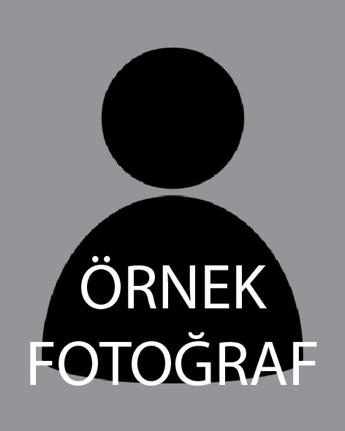 ÖĞRENCİ 2ÖĞRENCİ 2Adı Soyadıİkbal Acun - Antalya Şehir Tiyatrosu DramaturguBölümüSahne Sanatları Bölümü - Drama Yazarlığı ve Dramaturji ASDMezuniyet tarihi2019Fakülte, MYO ve bölüm ile ilgili görüşleri (En fazla 280 karakter veya 50 kelime olmalı)Öğrenci FotoğrafıÖĞRENCİ 3ÖĞRENCİ 3Adı SoyadıAytaç Özsatmaz - Profesyonel Kostüm Tasarımcısı (Diriliş Ertuğrul - Hürrem Sultan TV Dizisi)BölümüSahne Sanatları Bölümü - Sahne Tasarımı ASDMezuniyet tarihi2015Fakülte, MYO ve bölüm ile ilgili görüşleri (En fazla 280 karakter veya 50 kelime olmalı)Öğrenci FotoğrafıÖĞRENCİ 4ÖĞRENCİ 4Adı SoyadıEray Soykan - Bursa Kafa Tiyatro Sanat YönetmeniBölümüSahne Sanatları Bölümü - Oyunculuk ASDMezuniyet tarihi2016Fakülte, MYO ve bölüm ile ilgili görüşleri (En fazla 280 karakter veya 50 kelime olmalı)SDÜ GSF Sahne Sanatları Bölümü, tüm ana sanat dallarında tiyatro sanatçısı yetiştiren bir bölüm olması yanında özellikle bölüm hocalarımızın tiyatro sanatına, öğrenciye ve sahnelenen oyunlara yaklaşımındaki sanatsal ve bilimsel disiplin örnek gösterilecek düzeydedir. Oyunculuk ASD mezunu olmaktan gurur duyduğumu belirtmek isterim.Öğrenci FotoğrafıSahne Sanatları Bölümü özel yetenek sınavıyla öğrenci alan bir bölüm olduğu için Oyunculuk, Drama Yazarlığı ve Dramaturji ve Sahne Tasarımı ASD nitelikli, gelişim ve öğrenmeye açık, etik ve estetik değerlerin farkında olan sanatçılar yetiştirerek Türk ve Dünya Tiyatrosunun gelişimine katkıda bulunmaktan dolayı gururludurSahne sanatları bölümü özel yetenekler öğrenci almakla birlikte bölümde yer alan iki sahnesinde her yıl üç ana sanat dalı öğrencilerinin görev aldığı oyunlar sahneler ve öğrenciler uygulama derslerinin de gereği olan çalışmalarıyla seyirciyle buluşturulur.ÖĞRENCİ 1ÖĞRENCİ 1Adı SoyadıBölümüMezuniyet tarihiFakülte, MYO ve bölüm ile ilgili görüşleri (En fazla 280 karakter veya 50 kelime olmalı)Öğrenci Fotoğrafı